ПРАВИТЕЛЬСТВО ОРЛОВСКОЙ ОБЛАСТИПОСТАНОВЛЕНИЕот 25 октября 2016 г. N 421ОБ УТВЕРЖДЕНИИПОРЯДКА ФОРМИРОВАНИЯ, ВЕДЕНИЯ, ОБЯЗАТЕЛЬНОГО ОПУБЛИКОВАНИЯПЕРЕЧНЯ ГОСУДАРСТВЕННОГО ИМУЩЕСТВА ОРЛОВСКОЙ ОБЛАСТИ,СВОБОДНОГО ОТ ПРАВ ТРЕТЬИХ ЛИЦ (ЗА ИСКЛЮЧЕНИЕМИМУЩЕСТВЕННЫХ ПРАВ НЕКОММЕРЧЕСКИХ ОРГАНИЗАЦИЙ),КОТОРОЕ МОЖЕТ БЫТЬ ПРЕДОСТАВЛЕНО ВО ВЛАДЕНИЕ И (ИЛИ)В ПОЛЬЗОВАНИЕ НА ДОЛГОСРОЧНОЙ ОСНОВЕ (В ТОМ ЧИСЛЕПО ЛЬГОТНЫМ СТАВКАМ АРЕНДНОЙ ПЛАТЫ) СОЦИАЛЬНООРИЕНТИРОВАННЫМ НЕКОММЕРЧЕСКИМ ОРГАНИЗАЦИЯМВ целях реализации пункта 8 статьи 31.1 Федерального закона от 12 января 1996 года N 7-ФЗ "О некоммерческих организациях", пункта 8 статьи 5 Закона Орловской области от 10 марта 2015 года N 1757-ОЗ "О поддержке социально ориентированных некоммерческих организаций в Орловской области" Правительство Орловской области постановляет:1. Утвердить прилагаемый Порядок формирования, ведения, обязательного опубликования перечня государственного имущества Орловской области, свободного от прав третьих лиц (за исключением имущественных прав некоммерческих организаций), которое может быть предоставлено во владение и (или) в пользование на долгосрочной основе (в том числе по льготным ставкам арендной платы) социально ориентированным некоммерческим организациям.2. Контроль за исполнением постановления возложить на заместителя Губернатора Орловской области в Правительстве Орловской области по развитию инфраструктуры.(п. 2 в ред. Постановления Правительства Орловской области от 15.07.2022 N 404)Председатель ПравительстваОрловской областиВ.В.ПОТОМСКИЙПриложениек постановлениюПравительства Орловской областиот 25 октября 2016 г. N 421ПОРЯДОКФОРМИРОВАНИЯ, ВЕДЕНИЯ, ОБЯЗАТЕЛЬНОГО ОПУБЛИКОВАНИЯ ПЕРЕЧНЯГОСУДАРСТВЕННОГО ИМУЩЕСТВА ОРЛОВСКОЙ ОБЛАСТИ, СВОБОДНОГООТ ПРАВ ТРЕТЬИХ ЛИЦ (ЗА ИСКЛЮЧЕНИЕМ ИМУЩЕСТВЕННЫХ ПРАВНЕКОММЕРЧЕСКИХ ОРГАНИЗАЦИЙ), КОТОРОЕ МОЖЕТ БЫТЬПРЕДОСТАВЛЕНО ВО ВЛАДЕНИЕ И (ИЛИ) В ПОЛЬЗОВАНИЕНА ДОЛГОСРОЧНОЙ ОСНОВЕ (В ТОМ ЧИСЛЕ ПО ЛЬГОТНЫМСТАВКАМ АРЕНДНОЙ ПЛАТЫ) СОЦИАЛЬНО ОРИЕНТИРОВАННЫМНЕКОММЕРЧЕСКИМ ОРГАНИЗАЦИЯМ1. Настоящий Порядок определяет общие принципы формирования, ведения, обязательного опубликования перечня государственного имущества Орловской области, свободного от прав третьих лиц (за исключением имущественных прав некоммерческих организаций), которое может быть предоставлено во владение и (или) в пользование на долгосрочной основе (в том числе по льготным ставкам арендной платы) социально ориентированным некоммерческим организациям (далее - Перечень).2. Формирование и ведение Перечня осуществляет орган исполнительной государственной власти специальной компетенции Орловской области, исполняющий функции по выработке региональной политики, нормативного правового регулирования, а также правоприменительные функции в сфере государственного имущества, земельных отношений (далее - Уполномоченный орган).3. Включению в Перечень подлежат объекты недвижимого и движимого государственного имущества Орловской области, свободные от прав третьих лиц (за исключением имущественных прав некоммерческих организаций) (далее - объекты имущества).4. Перечень, а также вносимые в него изменения, в том числе исключение объектов имущества из Перечня, утверждаются правовыми актами Правительства Орловской области в порядке, установленном Регламентом Правительства Орловской области, утвержденным постановлением Правительства Орловской области от 17 июня 2015 года N 265 "Об утверждении Регламента Правительства Орловской области". Указанные правовые акты Правительства Орловской области подлежат обязательному официальному опубликованию в газете "Орловская правда" и размещению в государственной специализированной информационной системе "Портал Орловской области - публичный информационный центр" в сети Интернет в течение 5 рабочих дней со дня их подписания.5. Предложения органов исполнительной государственной власти специальной компетенции Орловской области, социально ориентированных некоммерческих организаций о включении объектов имущества в Перечень (далее также - предложения) направляются в Уполномоченный орган до 1 августа текущего года.Предложения, направленные в Уполномоченный орган после истечения срока, указанного в абзаце первом настоящего пункта, подлежат рассмотрению в соответствии с настоящим Порядком в году, следующем за текущим годом.Первоначальный Перечень формируется на основании предложений Уполномоченного органа.6. Предложение должно содержать:1) обоснование необходимости включения объекта имущества в Перечень;2) сведения об объекте имущества, который предлагается включить в Перечень.7. Предложения (за исключением предложений Уполномоченного органа) регистрируются Уполномоченным органом в журнале входящей корреспонденции в день их поступления. В течение 15 календарных дней со дня регистрации поступившего предложения Уполномоченный орган рассматривает предложение и принимает решение о необходимости включения объекта имущества в Перечень или об отклонении предложения, о чем письменно уведомляются орган исполнительной государственной власти специальной компетенции Орловской области, социально ориентированная некоммерческая организация, направившие предложение, в течение 3 календарных дней со дня принятия соответствующего решения.8. Основаниями для отклонения предложения являются:1) обременение объекта имущества правом хозяйственного ведения или оперативного управления, иными правами третьих лиц (за исключением имущественных прав некоммерческих организаций);2) отсутствие объекта имущества в реестре государственной собственности Орловской области;3) наличие потребности органов государственной власти Орловской области, государственных органов Орловской области, государственных учреждений, предприятий Орловской области в объекте имущества.9. В случае отсутствия оснований для отклонения предложения Уполномоченный орган принимает решение о необходимости включения объекта имущества в Перечень.10. Уполномоченный орган в срок не позднее 1 сентября текущего года разрабатывает проект правового акта Правительства Орловской области о включении объектов имущества в Перечень.11. Перечень должен содержать следующие сведения об объектах имущества:1) для зданий, помещений, сооружений - вид (здание/помещение/сооружение), наименование, адрес (местоположение), кадастровый номер, общая площадь (для зданий, помещений), протяженность (для сооружений), целевое назначение;2) для земельных участков - местоположение, категория, кадастровый номер, площадь, разрешенное использование;3) для транспорта - марка, тип, год выпуска, идентификационный номер (VIN);4) для иного движимого имущества - его идентифицирующие признаки.12. Уполномоченный орган несет ответственность за достоверность содержащихся в Перечне сведений.13. Ведение Перечня означает выполнение следующих процедур:1) включение объектов имущества в Перечень;2) внесение изменений в сведения, указанные в пункте 11 настоящего Порядка;3) исключение объектов имущества из Перечня.14. Внесение изменений в сведения, указанные в пункте 11 настоящего Порядка, исключение объектов имущества из Перечня осуществляются по предложению Уполномоченного органа.15. Основаниями для исключения объектов имущества из Перечня являются:1) невостребованность объекта имущества социально ориентированными некоммерческими организациями, выраженная отсутствием заключенных с указанными лицами договоров по передаче им во владение и (или) в пользование в течение 2 лет данного имущества с даты включения указанного имущества в Перечень;2) признание объекта имущества непригодным для дальнейшего использования;3) возникновение потребности в передаче имущества в государственную, муниципальную или частную собственность;4) возникновение потребности в объекте имущества у органов государственной власти Орловской области, государственных органов Орловской области для обеспечения осуществления полномочий Орловской области как субъекта Российской Федерации;5) возникновение потребности в закреплении имущества за государственными учреждениями, предприятиями Орловской области.16. Проект правового акта Правительства Орловской области о внесении изменений в сведения, указанные в пункте 11 настоящего Порядка, об исключении объектов имущества из Перечня подготавливается Уполномоченным органом ежегодно и в срок до 1 сентября текущего года направляется на утверждение в Правительство Орловской области.17. Сведения о включении объектов имущества в Перечень, а также внесенных в него изменениях, в том числе об исключении объектов имущества из Перечня, отражаются Уполномоченным органом в реестре государственной собственности Орловской области в течение 5 рабочих дней со дня подписания соответствующего правового акта Правительства Орловской области.18. На основании Перечня Уполномоченным органом осуществляется ведение информационной базы в бумажном виде и на электронном носителе, содержащей сведения:1) об объектах имущества, включенных в Перечень (наименование объекта имущества, индивидуализирующие характеристики объекта имущества);2) проведении торгов в отношении объекта имущества;3) результатах проведения торгов;4) виде и сроке обременения в отношении объекта имущества.19. Внесение изменений в информационную базу осуществляется:1) в отношении объектов имущества, указанных в подпункте 1 пункта 18 настоящего Порядка, - в течение 5 рабочих дней со дня подписания правового акта Правительства Орловской области о включении объекта имущества в Перечень или внесении изменений в Перечень;2) в отношении объектов имущества, указанных в подпунктах 2 - 4 пункта 18 настоящего Порядка, - ежемесячно до 5-го числа месяца, следующего за отчетным.20. Исключение сведений из информационной базы осуществляется в течение 5 рабочих дней со дня подписания правового акта Правительства Орловской области об исключении объекта имущества из Перечня.21. Уполномоченный орган обеспечивает размещение информационной базы и обновление сведений в ней в государственной специализированной информационной системе "Портал Орловской области - публичный информационный центр" в сети Интернет в сроки, предусмотренные пунктами 19, 20 настоящего Порядка.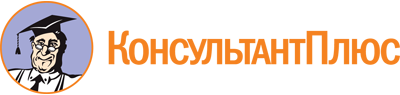 Постановление Правительства Орловской области от 25.10.2016 N 421
(ред. от 15.07.2022)
"Об утверждении Порядка формирования, ведения, обязательного опубликования перечня государственного имущества Орловской области, свободного от прав третьих лиц (за исключением имущественных прав некоммерческих организаций), которое может быть предоставлено во владение и (или) в пользование на долгосрочной основе (в том числе по льготным ставкам арендной платы) социально ориентированным некоммерческим организациям"Документ предоставлен КонсультантПлюс

www.consultant.ru

Дата сохранения: 17.12.2022
 Список изменяющих документов(в ред. Постановления Правительства Орловской областиот 15.07.2022 N 404)